27, 28 i 29.05.2020 r.EDUKACJA POLONISTYCZNADzień dobry!1. Jaki piękny jest nasz język.Praca w „Piszę”, str. 77, ćw. 1 i 2 w ćwiczeniach.Ćw. 3 i 4 wykonaj w zeszycie – do odesłania do piątku (tj.29.05).EDUKACJA MATEMATYCZNA1. Praca w podręczniku, str. 61, zad. 2. Napisz w zeszycie pytania oraz obliczenia i odpowiedzi.2. Proszę odesłać obliczoną z hasłem Szyfronetkę Przypka do piątku do oceny (tj. 29.05)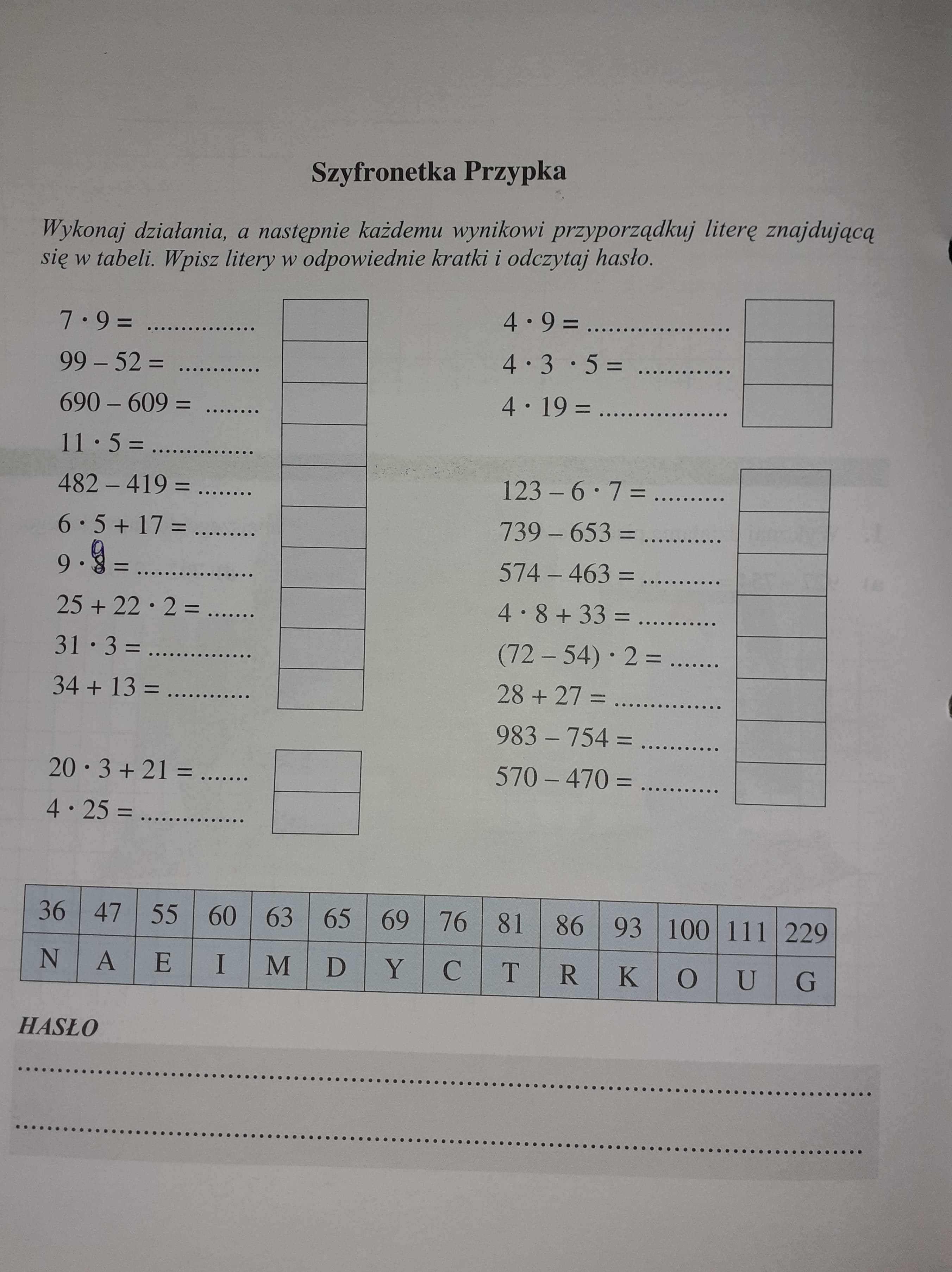 29.05.2020 r.JĘZYK ANGIELSKIGood morning! How are you?1. Goodbye, Bugs Team!Przeczytaj tekst na str. 74Nowe słówka wpisz do zeszytu:traveller – podróżnikpenknife – scyzorykrope - linawhistle - gwizdeksuitcase – walizkabox – pudełko, l. poj.boxes – pudełka, l. mn.address – adresadresses – adresy, l. mnHave a nice day!